 u   u   u   u   u   u   u   u     u   u   u   u   u   u   u  u    u    u    u    u    u    u    u         u    u    u    u     u    u    u      u     .     .     .     .     .     .         u   .     .     .     .     .     .  la lune  .                                la lune .                        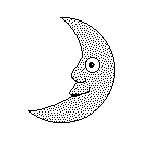 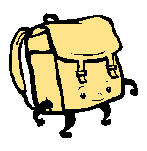 